Jméno a příjmení: Náhled do regionálních dějin1. Protože dějepis není jenom učení se dat zpaměti a zdrojem dat není pouze učebnice, vyzkoušíte si i práci s jinými zdroji historických informací. Jedním takovým zdrojem jsou historické mapy. Díky jejich digitalizaci jsou některé volně přístupné na internetu.             A) Na serveru www.mapy.cz jsou volně k dispozici mapy z tzv. druhého vojenského mapování. Za pomoci internetu zjistěte, v kterých letech toto mapování probíhalo:             B) Otevřete si v prohlížeči www.mapy.cz, v levém horním horu klikněte na tlačítko „Změnit mapu“ a vyberte mapu „Z 19. století“. V pravé části použijete funkci „Hledání“ k vyhledání obce, kterou chcete zobrazit. Zadáte-li např. Březník, na mapě se vám zobrazí dnešní katastrální území Březníku i s tehdejším – německým – názvem obce, tedy Brzeznik. Zjistěte stejným způsobem i názvy okolních obcí.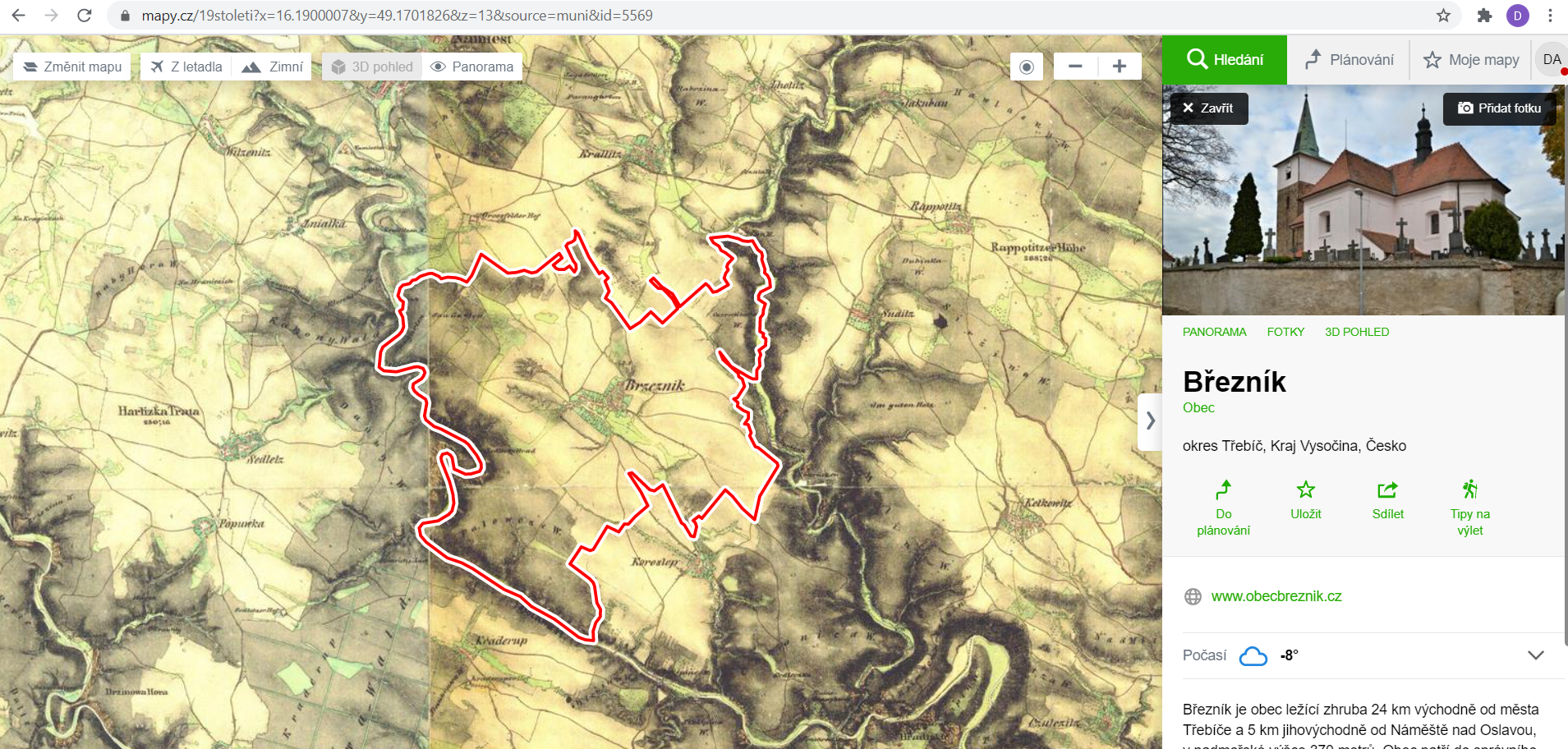 Obr. 1: Příklad nalezení historického názvu obce z mapy, zdroj: mapy.cz          C) Vysvětlete, proč jsou popisky v mapě z 19. století psány německy: 2. Zkuste svými slovy popsat, jaké rozdíly jsou patrné na mapě Březníka dnešní a mapě z 19. století (všímejte si počtu domů, velikost zastavěné oblasti, počty cest, lesů atd.)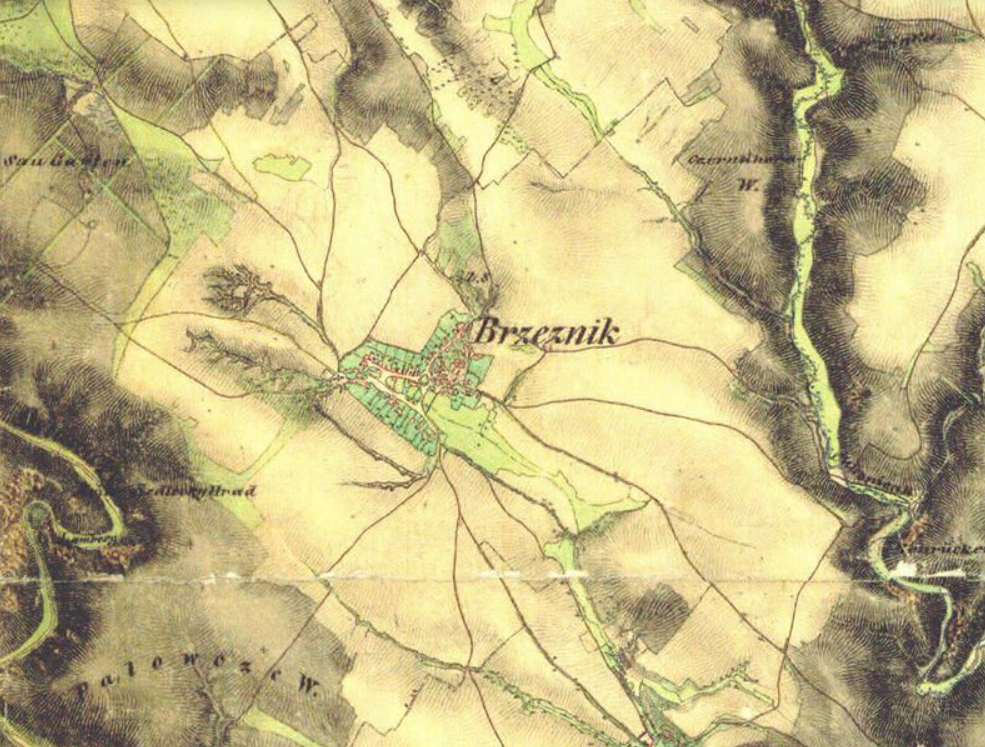 Obr. 2: Březník v 19. století, mapy.cz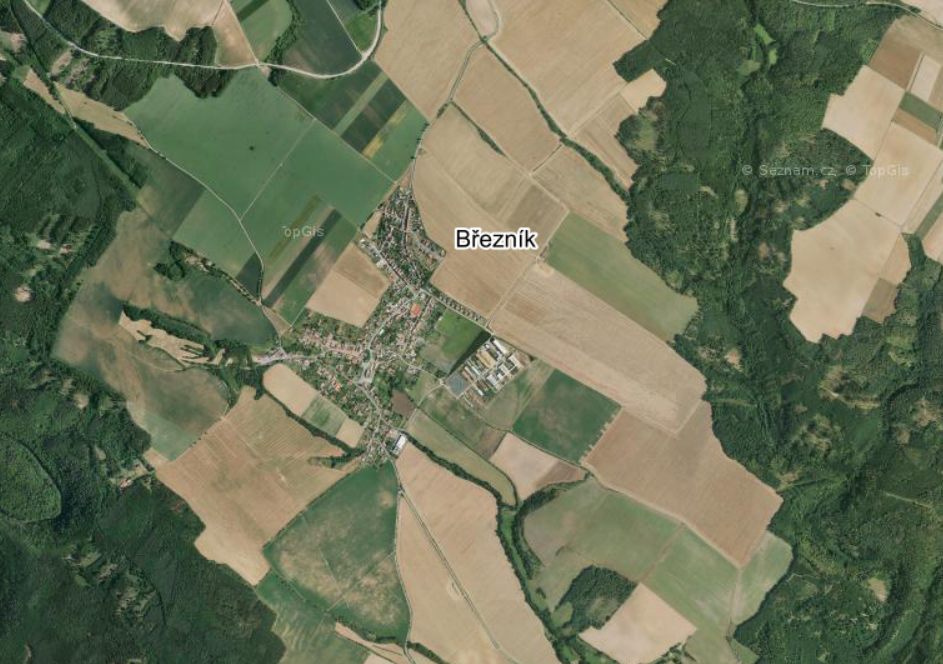 Obr. 3: Březník na leteckém snímku z roku 2018Popis, rozdíly: Dnešní název obceNázev obce v mapě z II. vojenského mapováníBřezníkBrzeznikHorní LhoticeKetkoviceKladeruby nad OslavouKralice nad OslavouKuroslepyLesní JakubovNáměšť nad OslavouPopůvkyRapoticeSedlecSudiceVysoké PopoviceZňátky